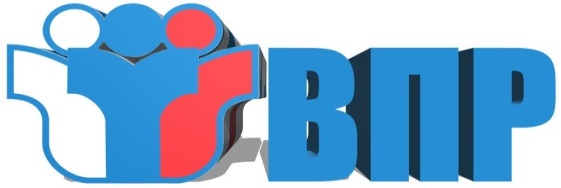 Уважаемые родители!Психологическая поддержка - это один из важнейших факторов, определяющих успешность Вашего ребенка в сдаче всероссийской проверочной работе. Как же поддержать школьника?Поддерживать ребенка - значит верить в него. Взрослые имеют немало возможностей, чтобы продемонстрировать ребенку свое удовлетворение от его достижений или усилий. Другой путь - научить ребенка справляться с различными задачами, создав у него установку: «Ты сможешь это сделать»Подбадривайте детей, хвалите их за то, что они делают хорошо. Повышайте их уверенность в себе, так как чем больше ребенок боится неудачи, тем более вероятности допущения ошибок. Наблюдайте за самочувствием ребенка. Никто, кроме Вас, не сможет вовремя заметить и предотвратить ухудшение состояние ребенка, связанное с переутомлением. Контролируйте режим подготовки ребенкаНаучите ребенка приемам саморегуляции, релаксации, аутотренинга.Переключение (с одного вида деятельности на другой).Сравнение (сравнить свое состояние с положением
других людей).Накопление радости (вспомнить приятные события).Мобилизация юмора (смех противодействует стрессу).Разрядка (физическая работа, игра, любимые занятия).Простые советы:Встаньте в день ВПР пораньше, чтобы приготовить
ребенку любимое блюдо.Накануне ВПР ребенок должен отдохнуть и как следует выспаться. Проследите за этимС утра перед ВПР можно дать ребёнку шоколадку, т.к. глюкоза стимулирует мозговую деятельность!Отложите «воспитательные мероприятия», нотации, упреки. Не создавайте ситуацию тревоги, страха, неудачи!Согласуйте с ребенком возможный и достаточный результат ВПР, не настраивайте его только на максимальный, но мало
достижимыйПосле ВПР:В случае неудачи ребенка на ВПР не паникуйте, не устраивайте истерику и воздержитесь от обвиненийНайдите слова, которые позволят ребенку улыбнуться, расслабиться снять напряжениеВместе составьте план действий по достижению нового, более высокого результата.